Biochar-derived material decorated by MXene/reduced graphene oxide using one-step hydrothermal treatment as high-performance supercapacitor electrodesYi Sun1,2, Yudan Yuan3, Xianwei Geng1,2, Chi Han4, Shenkai Lu1, Ivona Mitrovic2, Li Yang5,*, Pengfei Song4,**, Cezhou Zhao1,61.	Department of Electrical and Electronic Engineering, School of Advanced Technology, Xi’an Jiaotong-Liverpool University, Suzhou, Jiangsu 215123, P. R. China2.	Department of Electrical Engineering and Electronics, University of Liverpool, Liverpool L69 3GJ, United Kingdom3.  Suzhou Institute for Advanced Research, University of Science and Technology of China, Suzhou, Jiangsu 215000, P. R. China4.  Department of Mechatronics and Robotics, School of Advanced Technology, Xi’an Jiaotong-Liverpool University, Suzhou, Jiangsu 215123, P. R. China5.	Department of Chemistry, School of Science, Xi’an Jiaotong-Liverpool University, Suzhou, Jiangsu 215123, P. R. China6. 	Department of Chemistry, University of Liverpool, Liverpool L69 7ZD, United KingdomAbstractA simple hydrothermal reaction of Ti3C2Tx and reduced graphene oxide (rGO) nanosheets to adjust the pore size of activated biomass materials (pleurotus eryngii) is presented. The unique structure produced is favourable for the ion transmission and reducing the re-stacking of Ti3C2Tx and rGO nanosheets. The effect of the addition quantities of Ti3C2Tx/rGO hydrogel on the specific capacitance was investigated. Under the optimal condition, the best specific capacitance of 403 F g-1 was observed at 2 mV s-1, which was approximately 1.5 times higher than that of the pure activated pleurotus eryngii. Our work possesses a technological strategy to reuse the commercial activated biochar as it could lead to broad industrial applications.Keywords: biomass; activated carbon; two-dimensional titanium carbide; reduced graphene oxide; supercapacitor. 1. IntroductionDriven by diverse demands of storage devices, the potentials of supercapacitors (SCs) with high power density, fast energy storage rates and long life have been well recognised [1,2]. However, the most commercially available carbon-based electrodes feature low specific capacitance [3, 4]. This makes them difficult to cope with the rapid development of electronic devices and thus progressively more limited in their widely application.  Activated carbon (AC), which has drawn widespread concerns in previous decades, is facing the same dilemma. Although its global availability, eco-friendly, low price, substantial potential for tunable characteristics, and remarkably modification with abundant function groups (like -C-O, -COOH, -NH2, -OH, and so on.) give it an irreplaceable position among numerous emerging electrode materials [6], it still needs to be enhanced so that it can continue to shine in the energy storage field. AC can be acquired from low-cost and carbon-rich organic precursors (natural resources like fallen leaves [7], coffee grounds [8], yam [9], or synthesised precursors like polymeric substances [10]) through the thermal treatment in an inert atmosphere (carbonisation and activation). During these treatments, the ability of forming pores by physical and chemical activation is imperative to realise an ultra-high superficial area and great micro-porosity [11, 12]. However, due to the uncontrollable activation process and high proportion of microporous structure, this in turn leads to reduced ion accessibility and low electrochemical performance at high-rate cycles [13, 14]. In contrast to structurally superior one- or two-dimensional biochar, less research has focused on how to further enhance the capacitance of block-shaped biomass materials. This is mainly due to the formation of inhomogeneous and incomplete blocks after thermal treatment, leading to restricted capacitance and cycle stability [9]. In the prolonged research of biochar materials, the capacitances of AC can be enhanced by compounding with other materials to reduce the ion transport time [14]. Two-dimensional (2D) materials (high in-plane conductivity, large openness, and relatively flat adsorption surface) are preferred, allowing for more efficient ion transport [15]. Several studies have achieved good results by employing 2D materials to combine with various conducting biochar skeletons, generating integrated composite nanoarchitectures [16-19]. For instance, Huang and his co-workers packed biochar into graphene net by micro wave-aided hydrothermal treatment to synthesise high-density carbonous compound material with hierarchical pore architecture [18]. Wei et al. obtained a novel NiCo layered double hydroxide/poplar catkins-derived interconnected porous carbon composite with the meliorative porous structure, in which an improved electrochemical property of 209.7 mAh g-1 at 1 A g-1 was observed [19]. Surprisingly, few pieces of literature are available using MXenes, which are a new 2D family to help improve the performance of AC [20]. MXenes, also called 2D transition metal carbide or nitride, have become very promising electrodes for their abundant functional groups and metalloid conductivity [21-24]. The standard formula of MXenes is denoted as Mn+1XnTx (n=1, 2, or 3), in which M is an early transition metal, X represents C, N, or both, and Tx denotes surface function groups like -O, -OH, and -F [25]. When utilising MXenes for mixture, the layered restacking given by the van der Waals forces needs to be taken into account [26, 27].Based on previous research by our group [28], pleurotus eryngii (PE), a common vegetable, was selected as a precursor for biochar and its derivation obtained a high specific capacitance of 236 F g-1 due to its own abundant oxygen (O) and nitrogen (N) elements and high specific capacitance of 3255 m2 g-1. Herein, a simple hydrothermal process has been used to further enhance the performance by combining it with 2D materials. MXene (Ti3C2Tx) and reduced graphene oxide (rGO) nanosheets fill the large pores of biomass materials, effectively increasing the density under equal mass. This MXene/rGO hydrogel with 3D interconnection pore nets can minimise the adverse effect of the aggregation and re-stacking of nanosheets. Simultaneously, the pore-rich structure offers easy access to the electrolyte ions and provides multi-dimension ion transportation paths, thus achieving better use of electric active substances, higher rate performance, and cyclic stability. Furthermore, different mass ratios of the MXene/GO solution to the activated PE (a-PE) are investigated. The optimal balance of the combination to improve the specific capacitance and energy density is suggested. This work serves as an excellent reference to reuse the commercial AC materials and broaden their application.2. Materials and methodsSynthesis of delaminated Ti3C2Tx dispersionTi3C2Tx was produced via etching Ti3AlC2 using lithium fluoride (LiF) and hydrochloric acid (HCl) [22]. 2 g LiF (Shanghai Aladdin Biochemical Technology Co., Ltd.) was dispersed in 40 mL HCl (China National Pharmaceutical Group Co., Ltd.) to produce hydrofluoric (HF) acid. Then, 2 g Ti3AlC2 (Jilin 11 Technology Co. Ltd) was mixed and heated under 35 °C for 24 h. The product was centrifugated and cleaned multiple times carefully in deionised water until neutral. Subsequently, the ethyl alcohol as the intercalator was placed in the aforesaid centrifugal pipes. The resultant solution was treated with ultrasound and subjected to centrifugation several times. After each centrifugation, the dark green supernate was preserved in dark glass bottles and restored at 4 °C. The Ti3C2Tx solution density was 10 mg mL-1 via the vacuum filtration of 1 mL supernate.Synthesis of a-PE sampleGuided by the traditional method, the cleaned and freeze-dried pleurotus eryngii (PE) pieces purchased from normal markets were carbonised and activated in the tube furnace under the nitrogen (N2) atmosphere with the aid of potassium hydroxide (KOH) [28]. Specifically, after washing thoroughly with deionised water and ethanol, PEs were cut into small pieces (1×1×1 cm) and then freeze-dried for 48 hours. The freeze-dried PE pieces were carbonised in the tube furnace under 600 °C for 60 min with a heating rate of 10 °C min-1 in the N2 atmosphere to obtain the carbonised PE (c-PE). After annealing, KOH with the triple amount of the carbonised product was added and dissolved with the support of 10 mL water. The mixture was dried under 120 °C under vacuum until the water was removed entirely. Then, the dried mixture was heated under 700 °C for 60 min in the N2 atmosphere. After the supplementation of excessive HCl to remove redundant KOH, this product was washed and labelled as a-PE. Synthesis of MG@AC compositesMXene (10 mg mL-1) and graphene oxide (GO, 2 mg mL-1, Nanjing XFNANO Materials Tech Co., Ltd.) were blended in a weight ratio of 9:1, and the homogeneous solution was formed with the aid of the ultrasonication. Then, 500 mg a-PE sample was supplemented into the MXene/GO dispersion and mixed for 30 min. After that, appropriate ethylenediamine (EDA) was slowly added to the mixture. The composite was poured into the hydrothermal autoclave and heated at 95 °C for 12 h. After the reactor was cooled down to the ambient temperature, the composite was cleaned in deionised water and ethanol and desiccated under 60 °C in vacuum. The final product was labelled as MG@AC-n (n=1, 2, 3, 4) as the mass ratio of the MXene/GO to a-PE increased from 1:10 to 4:10 before the hydrothermal process. For a comparison, M@AC (without rGO) and G@AC (without MXene) samples were synthesised with the same weight of MXene and GO as in MG@AC-3.Material CharacterisationsThe crystalline structure of the samples was observed via the X-ray diffractometer (XRD, D8 Advance, Bruker, with Cu Kα radiation, λ=1.5406Å). Morphologies and microstructures were analysed via scanning electron microscopes (SEM, Hitachi SU-8010 and S4700) and transmission electron microscope (TEM, FEI Tecnai G2 F30). Raman spectroscopic analysis was conducted via a laser microRaman spectrometry detector (RENISHAW invia, 532 nm excitation wavelength). The bonding state and elemental composition were examined by X-ray photoelectron spectroscopy (XPS, ESCALAB 250Xi, Thermo Scientific) adjusted by the C 1s at 284.6 eV. The SSA was analysed via the Brunauer-Emmett-Teller approach (BET, Beishide 3H-2000PS2) with N2 as an adsorbent at liquid nitrogen temperature after degassed under 60 °C for 180 min.Fabrication of working electrodes and test systems for electrochemical testsTo set up the working electrodes, the as-prepared samples were powdered and blended with a poly (vinylidene fluoride) binder and acetylene black in a weight ratio of 8:1:1. Then the mixture was pressed onto a carbon paper (10 × 10 mm). Afterwards, the electrode materials were desiccated under 60 °C for 12 h, with the mass loadings of the active substances in all working electrodes calculated as 3.0 ~ 4.0 mg cm−2. The tests were conducted in the electrolytic tank and symmetrical supercapacitor (SSC) system. For the three-electrode electrolytic tank, 3 M H2SO4 solution was used as the electrolyte. A Pt sheet of 20 × 20 mm as a counter electrode and a saturated calomel electrode (SCE) as a reference electrode. The SSC system was composed of a CR2032 button cell in a two-electrode configuration. A polypropylene paper as the separator was placed between two MG@AC-3 electrodes in the electrolyte, 6 M KOH. The mass of electrodes in the SSC system was approximately 6 mg.The electrochemical performances of samples were characterised by galvanostatic charge/discharge (GCD), cyclic voltammetry (CV), and electrochemical impedance spectroscopy (EIS) via a Metrohm PGSTAT302N electrochemical workstation. CV and GCD were conducted in the suitable electrochemical window. EIS was performed between 10 mHz and 100 kHz at an open circuit potential of 5 mV. The long-term electrochemical steadiness was examined at 5 A g-1.The gravimetric capacitance (, F g-1) for three-electrode system was computed from CV curves via [29]:in which  is the current; 𝑉 denotes the electrochemical potential window;  is the mass of active materials; 𝑣 is the scanning speed. Hence,  can be obtained from the CV curve area.For two-electrode SSC, the specific capacitance () of the single electrode was calculated via [30]:in which  is the discharge time;  is the discharge voltage window;  is the current density.The energy density (E, Wh kg-1) and power density (P, W kg-1) were obtained by3. Results and discussionCharacterisations of the as-prepared materialsThe method of fabricating MG@AC composite materials is presented in Figure 1. The innovative part lies mainly in the one-step hydrothermal process of integrating the traditional activated carbon with MXene. Very recently, many articles have studied the generation of MXene hydrogels after hydrothermal treatment [31-36]. Among them, Ying Tao and Patrice Simon pointed out that the presence of GO is crucial in the preparation of MXene-based aerogels [34]. During an EDA mediated reaction, the added GO acts as the growing template and accelerating agent, resulting more compact MXene aerogel [35, 36]. Hence, we used a mass ratio 9:1 of MXene and GO in the consideration of structural stability, namely GO has less impacts on the overall capacitance. However, the impact on integrating AC and Ti3C2Tx/rGO hydrogel is alternately mitigated by the hydrothermal reaction.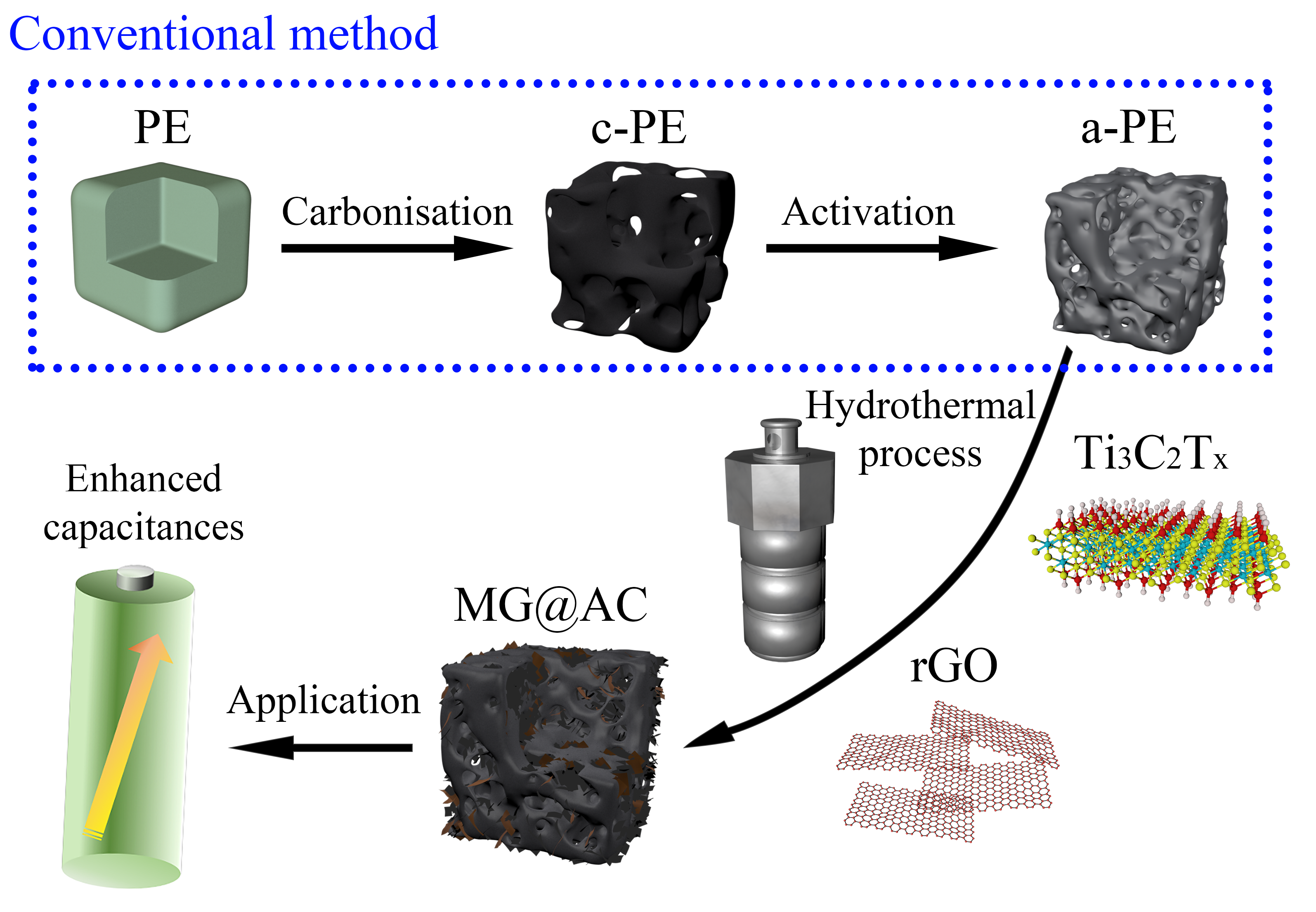 Figure 1. Schematic of the preparation of the MG@AC composite material.The crystalline phases of the samples were identified by XRD (Figure 2). For AC, the peaks centre at 25.0° and 41.0° are attributed to the diffraction of the (002) and (100) planes of amorphous graphite [30, 37]. M@AC, G@AC, MG@AC all possess these two peaks. However, for M@AC and MG@AC, another diffraction peak of the (002) plane appears at around 7° for the MG@AC sample, which agrees with previous research about Ti3C2Tx [23, 26, 38] and supports the successful etching from the Ti3AlC2 source. XRD results demonstrate that the Ti3C2Tx/rGO and AC form the composite after the hydrothermal process.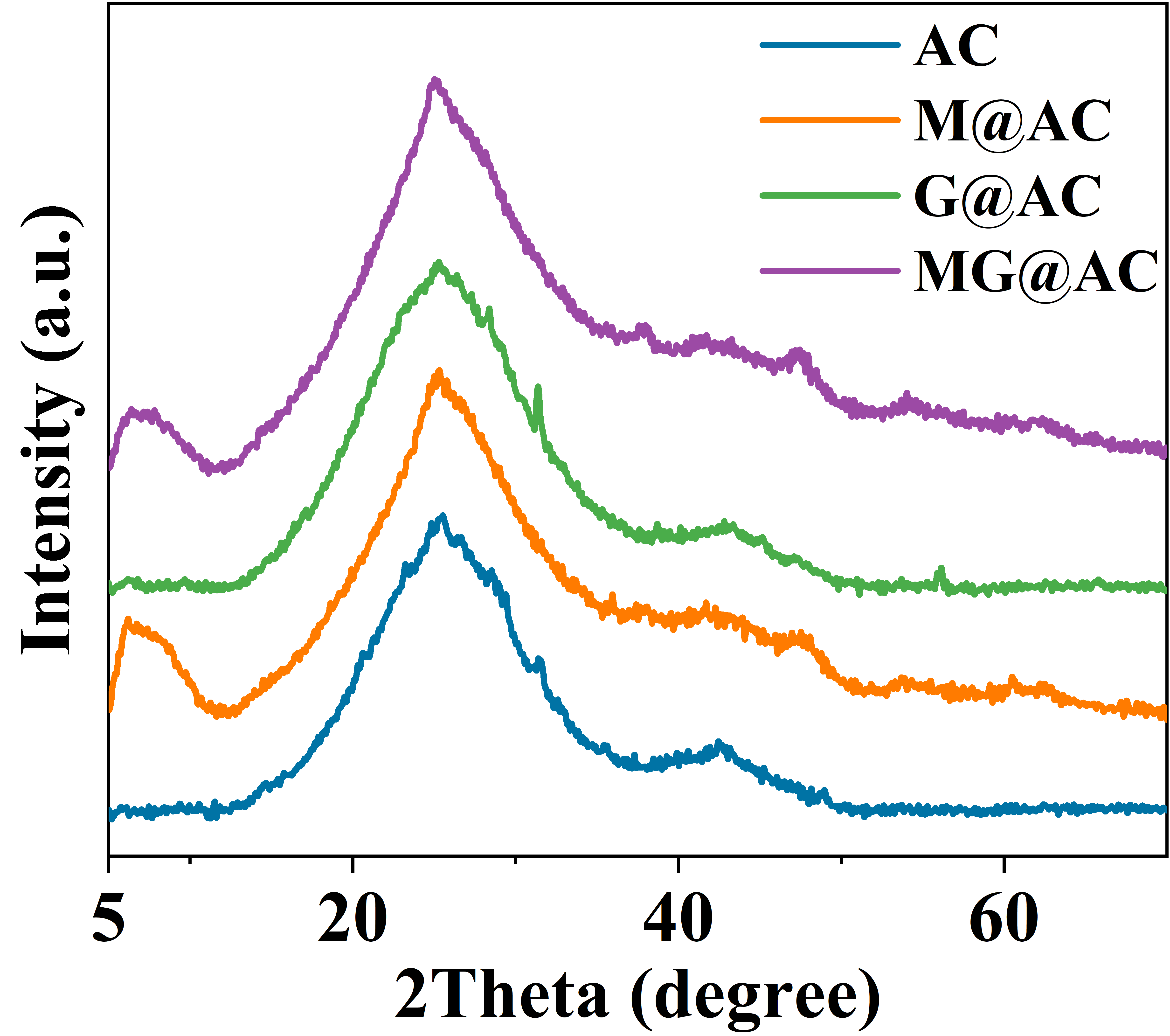 Figure 2. XRD patterns of AC, M@AC, G@AC, and MG@AC samples.To further investigate different electrode materials, Raman analysis was employed, and the result is presented in Figure 3a. For M@AC and MG@AC samples, the peaks at approximately 150, 266, 400, and 610 cm-1 indicate the existence of Ti3C2Tx [27]. Two carbon feature bands at about 1350 cm-1 (D band) and 1585 cm-1 (G band) are observed for all samples. D and G bands attributed to sp2-type carbon are associated with disorder and degree of graphitisation, separately [19]. The ratios of peak intensity between D band and G band (ID/IG) are calculated as 0.88, 0.92, 0.90, and 0.97 for samples of AC, M@AC, G@AC, and MG@AC, respectively. High ID/IG values of M@AC and G@AC are probably associated with some MXene or rGO nanoflakes absorbed on the surface or implanted into the holes of a-PE, causing more carbon disorder. The compositions of elements and chemical bonding status in the AC, M@AC, G@AC, and MG@AC were measured via XPS. Figure 3b presents the XPS spectra of M@AC and MG@AC, where the signal matching of the F 1s is found as well as those of Ti 2p, C 1s and O 1s. In addition, no Al 2p signals are detected on Ti3C2Tx, suggesting that Al is removed completely by HF acid. In contrast to AC and G@AC, M@AC and MG@AC have the peak of Ti 2p located at around 498 eV, which illustrates that the Ti3C2Tx/rGO hydrogel was successfully infused into the a-PE.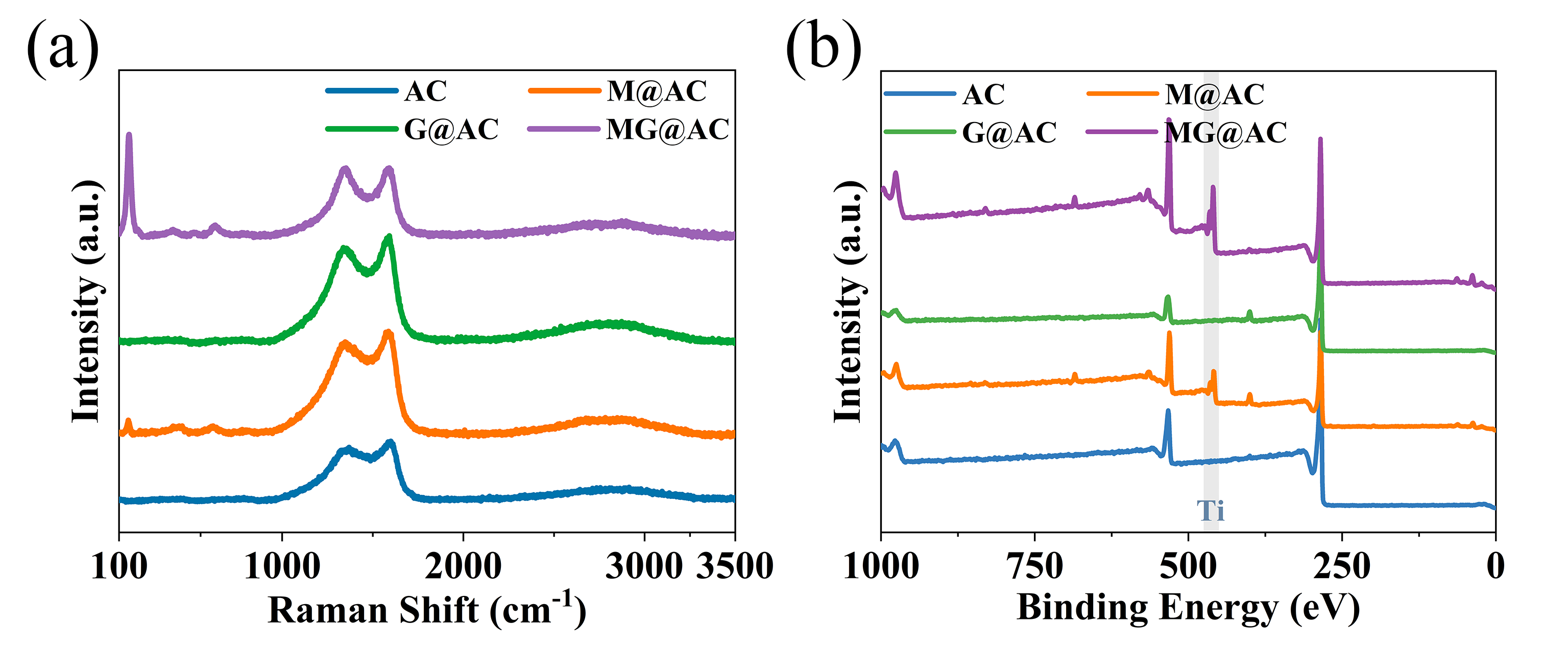 Figure 3. (a) Raman spectra, and (b) XPS survey spectra of AC, M@AC, G@AC, and MG@AC samples.Figure 4 presents the SEM images of the pure AC, M@AC, G@AC, and MG@AC samples. In Figure 4a, after calcination under 700 °C, AC exhibits irregular and smooth blocks with many pores. It has some debris on its surface and some tiny pores on its surface, which increases the SSA drastically. However, the presence of plenty of large pores makes the activated carbon structure more fluffy and less dense. The morphologies of the M@AC, G@AC and MG@AC composites are presented in Figure 4b-d. MXene and rGO show a sheet-like cluster structure after the hydrothermal process. They tend to fill in the large cavities of AC due to the EDA mediated reaction. For G@AC, the amount of rGO is small, therefore the rGO flakes are not visible in Figure 4c. As AC has large and disordered structure, they are not capable of tightly binding with MXene and rGO nanosheets and are dispersed unevenly. From the EDS mapping (Figure S1), Ti element distributes inside the pores or on the surface of C skeleton, which confirms the formation of MG@AC hydrogel. In addition, the biochar contains plentiful N and O elements, which would donate abundant active sites and be conducive to higher specific capacitance.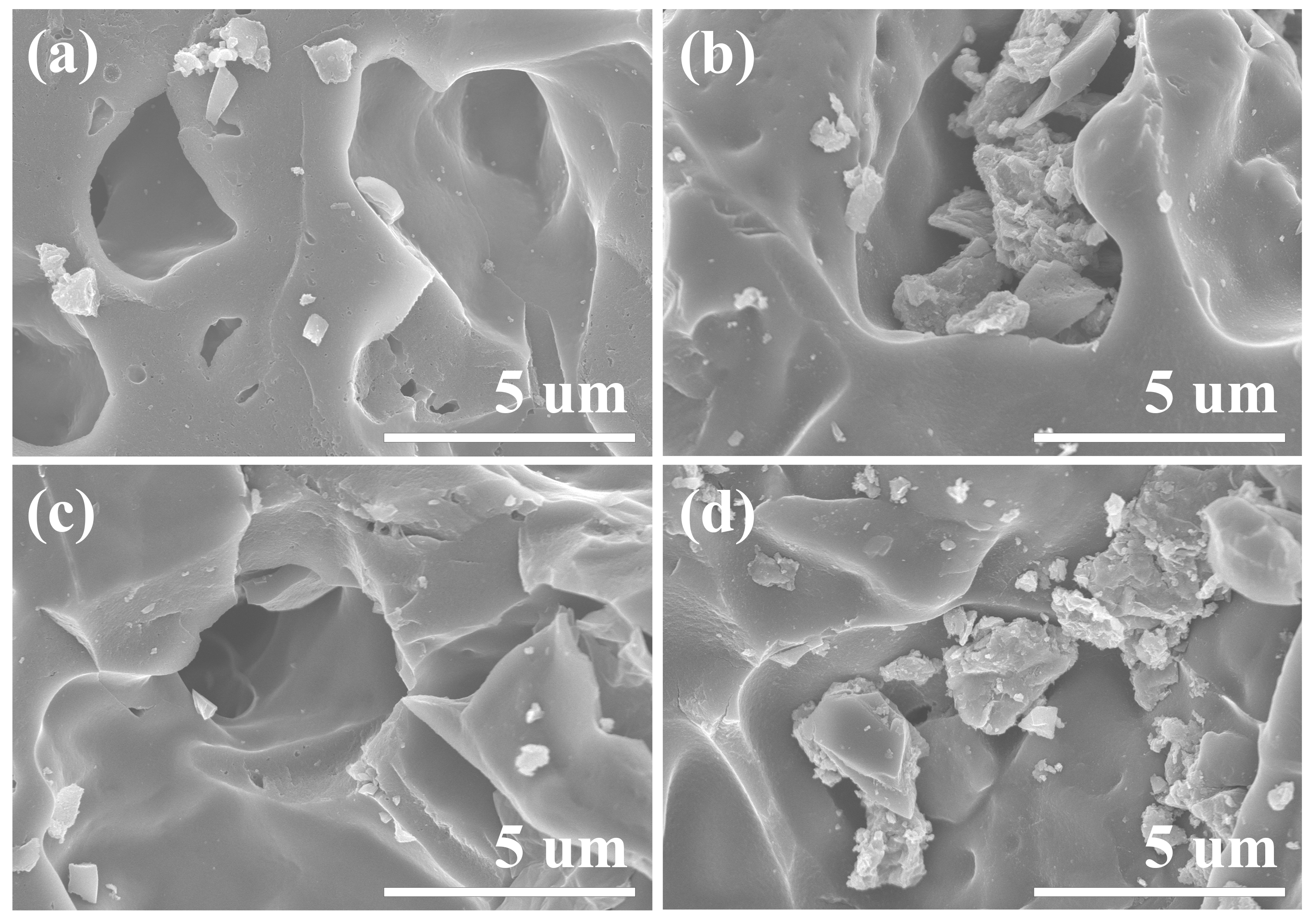 Figure 4. Low-resolution SEM images of (a) AC, (b) M@AC, (c) G@AC, and (d) MG@AC samples.Surface area identification and pore size distribution were investigated via nitrogen adsorption/desorption. In Figure 5a, type IV isothermal lines with small hysteresis loops between 0.45 and 1.0 P/P0 were plotted for every sample, revealing a mesoporous construction. The SSAs of AC, M@AC, G@AC, MG@AC-1, MG@AC-2, MG@AC-3, MG@AC-4 were examined to be 2535.6, 1365.2, 2232.9, 1859.2, 1489.1, 1174.4 and 1408.1 m2 g-1, accordingly. The addition of Ti3C2Tx and rGO fill the large pores of AC and reduce the total specific surface area to some extent, but it would reduce even more if only MXene is added. By adding a small amount of rGO, driven by van der Waals forces and π-π stacking interactions of nanosheets, MXene and rGO nanosheets easily form a staggered structure, which avoids the disadvantage of restacking and allows the production of more heterojunctions and active sites [34]. As depicted in Figure 5b, calculated by the Barret-Joyner-Halenda (BJH) method, AC, M@AC, G@AC, MG@AC-1, MG@AC-2, MG@AC-3, MG@AC-4 display a narrow pore-size dispersion centred at about 2.75, 3.37, 3.11, 3.26, 3.39, 3.36, and 3.40 nm, respectively. This reveals that the average pore sizes of the hydrothermal composites are more significant than that of pure AC, which is more favourable for the exposure of active sites and the transport of electrolyte ions, leading to an increased pseudocapacitance.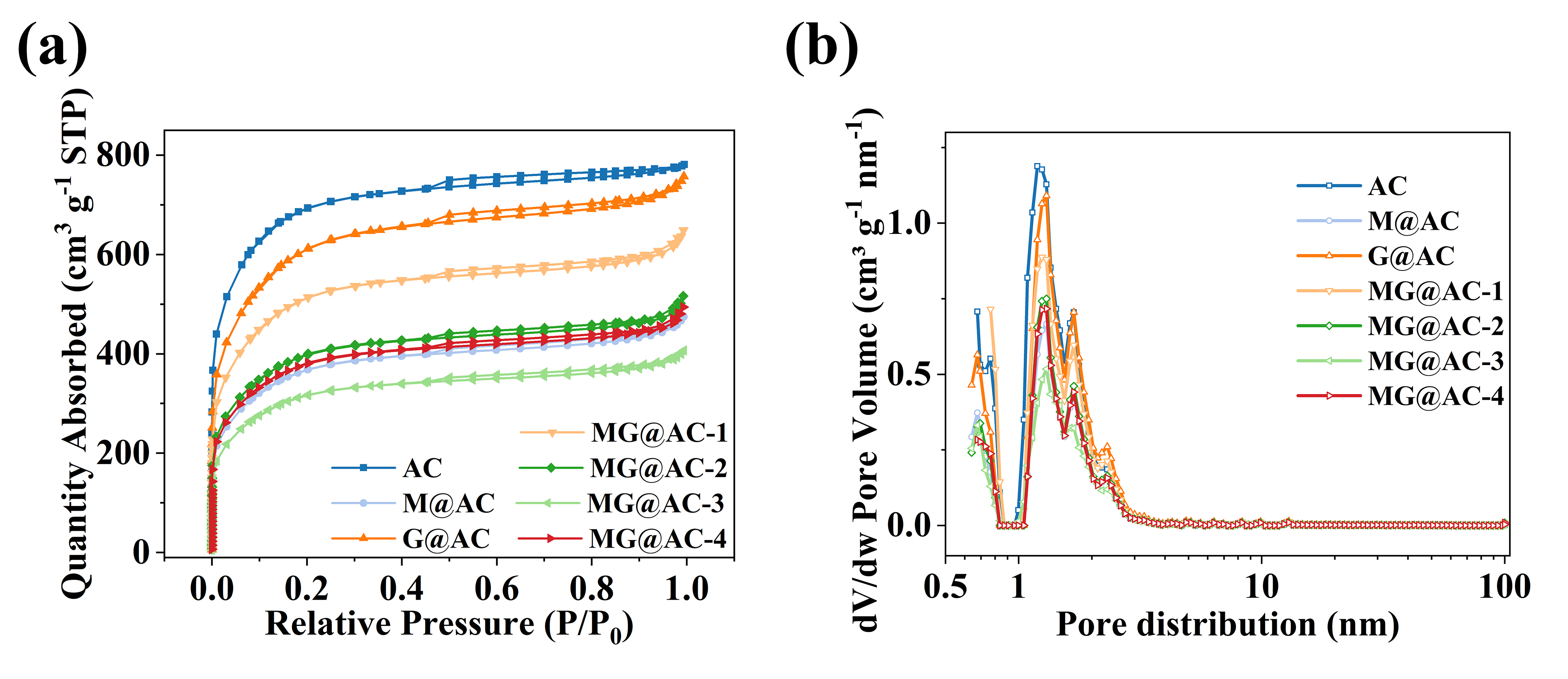 Figure 5. (a) Nitrogen adsorptive/desorptive isothermal lines, and (b) relevant pore size distributional curves of AC, M@AC, G@AC and MG@AC-n (n = 1, 2, 3, 4) materials.Electrochemical performances of three-electrode and two-electrode configurationsElectrochemical performances, including CV, GCD, and EIS tests of electrodes made of all the samples, were primarily examined via the three-electrode devices. Because the splendid ionic electroconductivity and sufficient tiny protons can travel between 2D layers, 3 M H2SO4 was chosen as the electrolyte to maximise the electrical double-layer (EDL) capacitance and pseudocapacitance [39]. For a direct comparative view, the CV curves and the calculated corresponding specific capacitances at 2 mV s-1 are presented in Figure 6a and 6b. The AC displays a nearly rectangular curve, suggesting that the EDL capacitance is the main form of the total capacitance. In contrast, the M@AC, G@AC, and MG@AC-n (n = 1, 2, 3, 4) electrodes exhibit slightly enhanced capacitance properties with relatively bigger areas, which would be more vividly in Figure 6b. By integration of the respective CV curves, at 2 mV s-1, the MG@AC-3 electrode presents excellent specific capacitance of 442 F g-1, compared to 283 F g-1 for the pure AC electrode, 314 F g-1 for M@AC, 294 F g-1 for G@AC, 351 F g-1 for MG@AC-1 electrode, 405 F g-1 MG@AC-2 electrode, and 372 F g-1 for MG@AC-4 electrode. The rGO amount in G@AC has little effect on the electrochemical performance of AC. Considering that the values of M@AC and G@AC are less favourable than the MG@AC-3, the combination of Ti3C2Tx and rGO flakes during the hydrothermal process seems highly desirable. A small amount addition of GO can produce a compact structure of the MXene hydrogel and AC, which reduces the ion transport time and ultimately improves the specific capacitance of MG@AC-3. 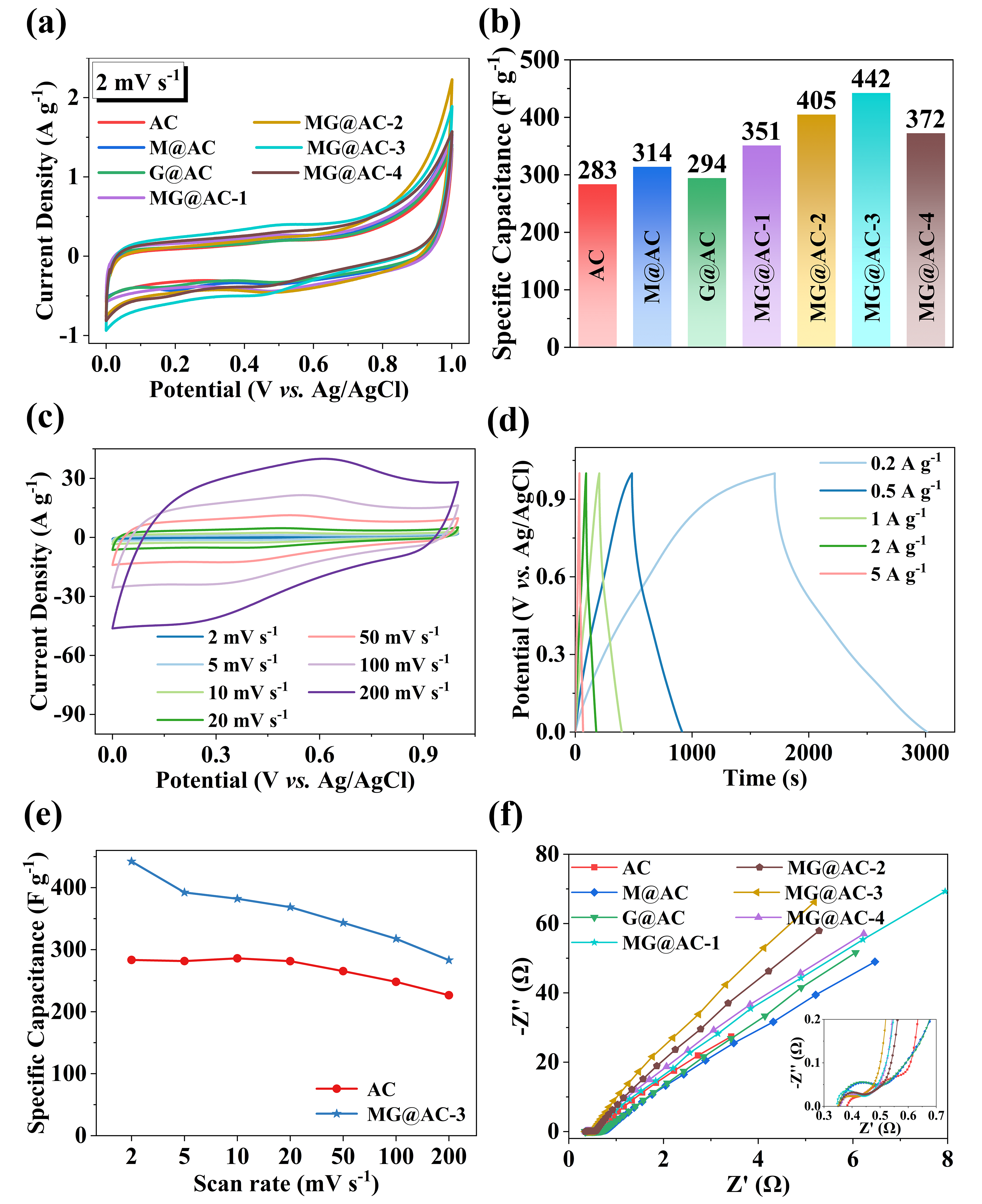 Figure 6. (a) CV curves and (b) the corresponding calculated specific capacitances of different electrodes at the scanning speed of 2 mV s-1. (c) CV curves of the MG@AC-3 electrode at scanning speeds from 2 to 200 mV s-1. (d) GCD curves of the MG@AC-3 electrodes at ampere density between 0.2 and 5 A g-1. (e) The comparison of calculated specific capacitances of the AC and MG@AC-3 electrodes at different scan rates. (f) Impedance Nyquist plot of diverse electrodes with the frequency between 10 mHz and 100 kHz and the enlarged high-frequency area of the plot (the inset). A further detailed study of the CV and GCD curves of the MG@AC-3 electrode was conducted in Figure 6c and 6d. As the scanning rate increase from 2 to 200 mV s-1, CV curves retain a similar shape with no complete distortion. Notably, both anodic and cathodic peaks are still presented with some shift even under 200 mV s-1, displaying the excellent rate performance. The GCD results show triangular-shaped curves, with no significant IR drop at the very beginning of the discharge curve from 0.2 A g-1 to 5 A g-1. This indicates that the MG@AC-3 electrode has a fast I-V response and low internal resistance. Figure 6e shows that the MG@AC-3 electrode delivers superb rate performance with 48.13% capacitance retention vividly when the scan speed changes from 2 to 200 mV s-1 with 100 folds of increment. The specific capacitance values for different sweep rates were also calculated from each CV curve of AC (Figure S2) and compared with MG@AC-3 to elaborate the enhancement of pure biochar by the hydrothermal method. At each scan rate, including ultra-high 200 mV s-1, the specific capacitance of MG@AC-3 is more than 1.25 times that of AC. These results suggest that MG@AC-3 with MXene and rGO ratio of 10:3 is probably the optimum electrode composite for this work.The EIS Nyquist plots provide a direct comparison of resistances among the electrochemical systems (Figure 6f). Compared with the pure AC, M@AC, G@AC, and MG@AC-n (n = 1, 2, 3, 4) electrodes have small arcs at the beginning of the curves. It is well accepted that the electroconductivity of the acquired carbon electrode is inadequate after high-temperature treatment. With the addition of Ti3C2Tx/rGO hydrogel, the intrinsic resistance of electrodes decreases to some extent. According to the equivalent electrical circuit (Figure S3) and the corresponding calculated resistances (Table S1), a similar conclusion can be drawn that the MG@AC-3 sample exhibits the smallest charge transfer resistance (0.32 Ω) and contact resistance (0.084 Ω). Another finding during the comparison is that the diffusion impedances(Zw) are reduced substantially after hydrothermal treatment, in line with the expectation that the transport of electrolyte ions is effectively facilitated by the addition of 2D MXene and rGO nanosheets.We next turn to model the CV data to explore the electrochemical kinetics analysis of as-prepared electrodes. The analytical equations of this model are given below [40, 41]:                             (5)                    (6)where  represents the current;  represents the scan rate;  and b are the adjustable coefficients. The value of b determines whether the material is a capacitive material, a battery-like material, or a battery material. Based on equation (6), Figure S2 and Figure 6c can be regenerated and sorted into Figure 7a. It is found that at the peak currents, b value is about 1, indicating the charge storage is capacitive for both AC and MG@AC-3 electrodes. Dunn’s method was also conducted to quantify the ratio of surface-controlled contribution to the overall current response as follows [42-45]:                      (7)where  is the current response under a constant potential;  and  are constants.  represents the surface-controlled distribution for EDL capacitance while  represents the diffusion-controlled contribution for pseudocapacitance. For AC and MG@AC-3 electrodes, the capacitive charge storage contributions at the sweep rates from 2 to 50 mV s-1 are shown in Figure S4 and S5, respectively. After integration and collation, Figure 7b is derived to represent the relationship between the contribution of different capacitance types at various scan rates. Here, it should be stressed that the surface-controlled capacitive components dominate most of the energy stored in the AC and MG@AC-3 electrode. For the AC electrode, the proportion of the EDL capacitive component is not 100%, implying that the N and O elements in the AC electrode add some pseudocapacitance as expected. It is exciting to note that the EDL capacitance of the hydrothermally treated MG@AC-3 electrode is almost equal to the total capacitance of AC. In addition, the MG@AC-3 electrode also gains a remarkable amount of pseudocapacitance. The combination of these two contributes to its excellent performance. After an increase in scan rates, the contribution of the pseudocapacitance compensates for the reduced EDL capacitance due to reduced accessibility. These results again support the previous finding of high electrochemical performances observed for the MG@AC-3 electrode.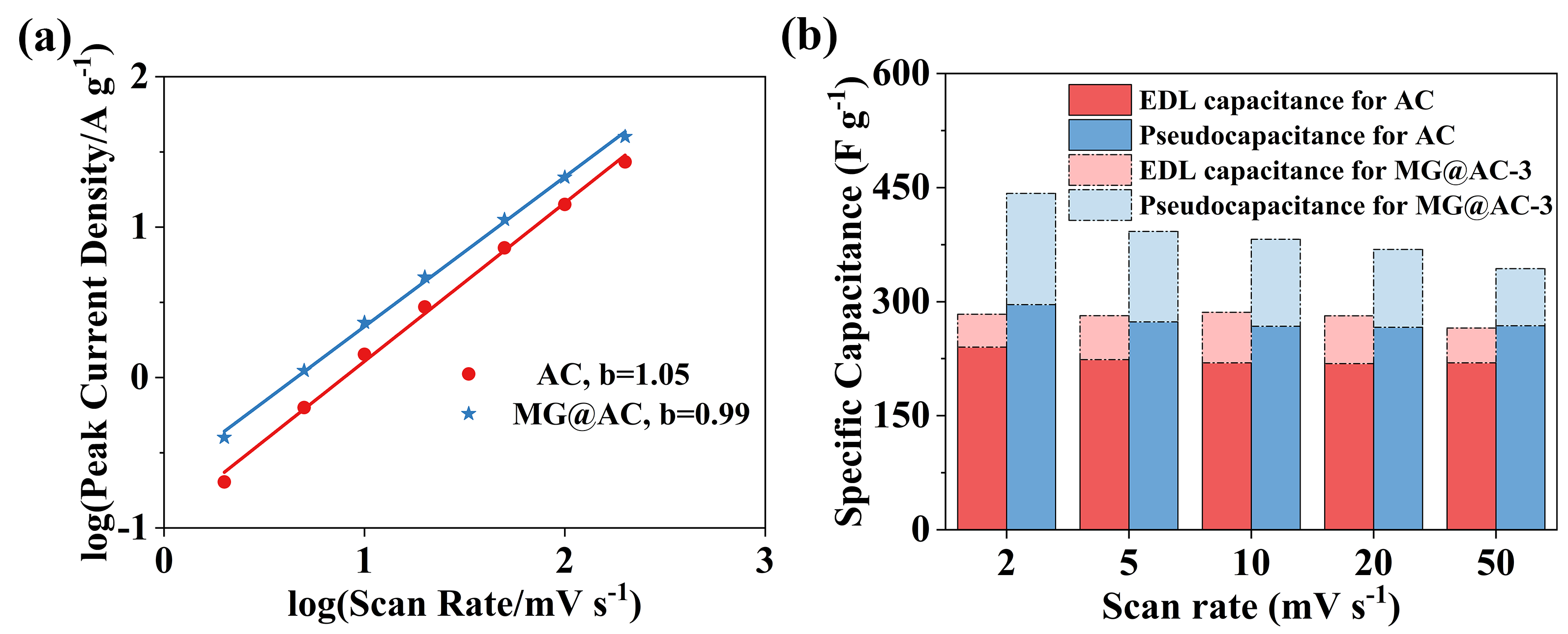 Figure 7. (a) b-values of linear fitting lines of the peak anodic current densities versus different sweep rates for AC and MG@AC-3. (b) Contributions of the EDL capacitance and pseudocapacitance versus scan rates for AC and MG@AC-3 electrodes.SSCs were prepared to evaluate the real-world applications of the MG@AC-3 material. CV curves under diverse potential windows at 10 mV s-1 are presented in Figure 8a. When the potential windows are 0 - 1.3 V or lower, no visible polarisation or trembles exist in these curves. Hence, the SSC system is capable of operating in the voltage window between 0 and 1.3 V. With different scanning speeds, the SSC system with the same rectangular-shaped CV curves exhibits high-rate performance and improved reversibility (Figure 8b). GCD curves of the SSC system in Figure 8c were achieved, which reveal a triangular shape at diverse ampere densities. Using equation (2), the specific capacitance of the single MG@AC-3 electrode is calculated to be 247 F g-1 at the current density of 0.5 A g-1. The EIS curves in Figure S6 confirm the expected low internal resistance of the MG@AC-3 electrode. As shown in Figure 8d, the Ragone plot of the SSC system shows an energy density of 14.48 Wh kg-1 at a power density of 169.88 W kg-1.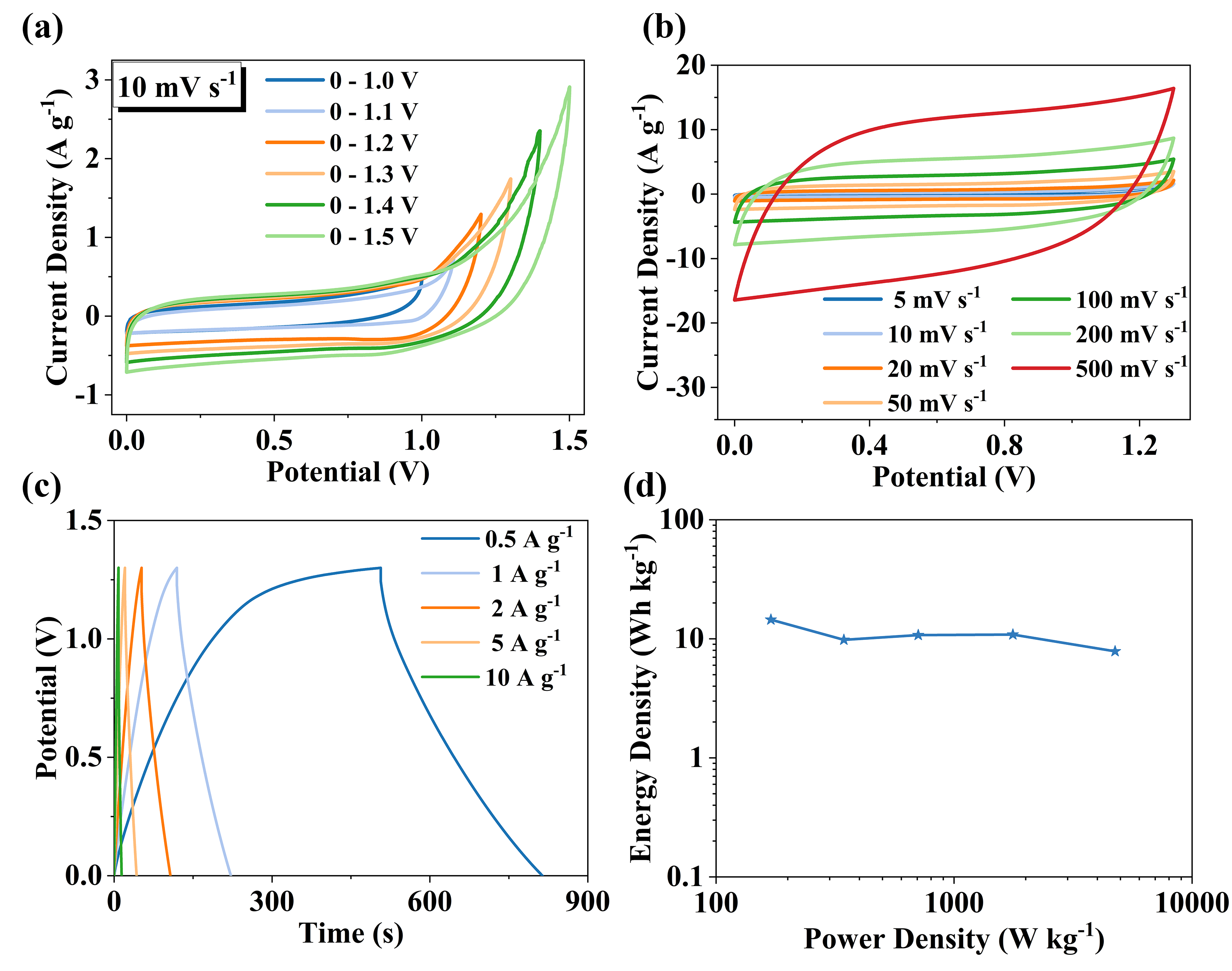 Figure 8. (a) CV curves of the MG@AC-3 SSC system in various potential ranges at 10 mV s-1. (b) CV curves in 0 - 1.3 V between 5 and 500 mV s-1. (c) GCD curves from 0.5 to 10 A g-1. (d) Ragone plots of the MG@AC-3 SSC system.The cyclical stability was also performed to test the long-term electrochemical performance of the MG@AC-3 SSC (Figure 9). The specific capacitance of the MG@AC-3 electrode material decreases marginally at the first 2500 cycles and drops gradually in the following cycles. Posterior to 10000 cyclic tests, the capacitance retention is approximately 88.1% of the original capacitance, showing outstanding cyclical stability.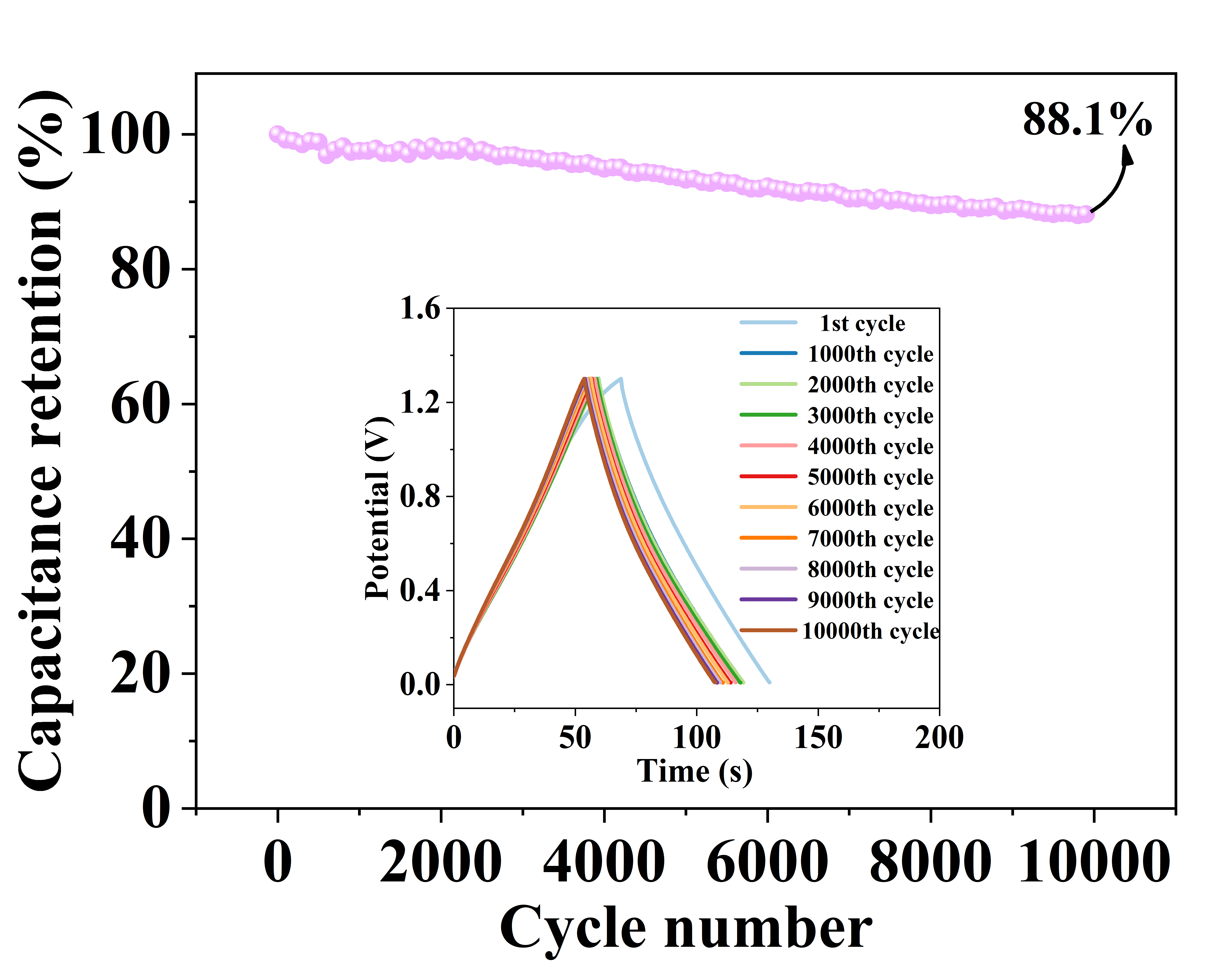 Figure 9. Long-term cyclical property of MG@AC-3 electrodes at an ampere density of 2 A g-1. The insert shows the GCD curves posterior to the first, the 1000th to the 10000th cycles.Based on the above results, the specific capacitance of the MG@AC-3 electrode is 1.5 times higher than that of pure biochar derivation, and this electrode exhibits good cycling stability. The following two points can elucidate this improvement. On the one hand, due to its small intrinsic resistance and diffusion impedance, the MG@AC-3 electrode possesses superior conductivity and ion transmission efficiency. On the other hand, 2D MXene (Ti3C2Tx) and rGO nanosheets fill the large pores of the biomass materials, which increase the density of the whole device. This MXene/rGO hydrogel would also restrain the re-stacking of both MXene and rGO nanosheets. For these reasons, the MG@AC-3 material is also compared with some relevant works in modifying the biochar. In Table 1, its capacitance is quite competitive. Our work opens new avenues for repurposing biochar materials for broader application in supercapacitors.Table 1. Comparison of electrochemical performances of relevant electrodes for supercapacitors.4. ConclusionsIn summary, a simple hydrothermal process was adopted for biomass-derived active carbon to enhance the capacitance by mixing with Ti3C2Tx/rGO hydrogel. Given the EDA mediated reaction, GO acts as the growing template and accelerating agent, which decorates the surface of active carbon along with MXene with many small flakes. Consequently, the as-prepared MG@AC composites with interconnected networks have achieved great electroconductivity, large specific surface areas, and more active sites, thus delivering excellent supercapacitor properties with great capacitive, high-rate and long cyclic performances. The present study offers an accessible and valid strategy to increase the capacitance of existing biomass-based carbon materials through a simple hydrothermal process for high-performance supercapacitors.AcknowledgementsThis work was supported by the National Natural Science Foundation of China (NSFC Grants 21750110441), 2020 Natural Science Foundation of the Jiangsu Higher Education (20KJB460024), Jiangsu Science and Technology Programme - Young Scholar (SBK2020041995), Suzhou Industrial Park Initiative Platform Development for Suzhou Municipal Key Lab for New Energy Technology (RR0140), the Key Program Special Fund in XJTLU (KSF-A-04, KSF-E-38, and KSF-E-39), and the XJTLU Research Development Fund (RDF-18-02-20).Declaration of competing interestThe authors declare that they have no known competing financial interests or personal relationships that could have appeared to influence the work reported in this paper.References[1] K. Fic, A. Platek, J. Piwek, E. Frackowiak, Sustainable materials for electrochemical capacitors, Mater. Today. 21 (2018) 437-454. https://10.1016/j.mattod.2018.03.005.[2] K.K. Patel, T. Singhal, V. Pandey, T.P. Sumangala, M.S. Sreekanth, Evolution and recent developments of high performance electrode material for supercapacitors: A review, J. Energy Storage. 44 (2021) 1-9, 103366. https://10.1016/j.est.2021.103366.[3] J. Yin, W. Zhang, N.A. Alhebshi, N. Salah, H.N. Alshareef, Synthesis strategies of porous carbon for supercapacitor applications, Small Methods. 4 (2020) 1-31, 1900853. https://10.1002/smtd.201900853.[4] J.-H. Lee, S.-J. Park, Recent advances in preparations and applications of carbon aerogels: A review, Carbon. 163 (2020) 1-18. https://10.1016/j.carbon.2020.02.073.[5] Z. Bi, Q. Kong, Y. Cao, G. Sun, F. Su, X. Wei, et al., Biomass-derived porous carbon materials with different dimensions for supercapacitor electrodes: A review, J. Mater. Chem. A. 7 (2019) 16028-16045. https://10.1039/c9ta04436a.[6] J. Niu, R. Shao, M. Liu, Y. Zan, M. Dou, J. Liu, et al., Porous carbons derived from collagen‐enriched biomass: Tailored design, synthesis, and application in electrochemical energy storage and conversion, Adv. Funct. Mater. 29 (2019) 1-23, 1905095. https://10.1002/adfm.201905095.[7] T.S.D. Le, Y.A. Lee, H.K. Nam, K.Y. Jang, D. Yang, B. Kim, et al., Green flexible graphene–inorganic‐hybrid micro‐supercapacitors made of fallen leaves enabled by ultrafast laser pulses, Adv. Funct. Mater.  (2021) 1-12, 2107768. https://10.1002/adfm.202107768.[8] M. Biegun, A. Dymerska, X. Chen, E. Mijowska, Study of the active carbon from used coffee grounds as the active material for a high-temperature stable supercapacitor with ionic-liquid electrolyte, Materials. 13 (2020) 1-14, 3919. https://10.3390/ma13183919.[9] Z. Li, Q. Liu, L. Sun, N. Li, X. Wang, Q. Wang, et al., Nitrogen and oxygen co-doped porous carbon derived from yam waste for high-performance supercapacitors, RSC Adv. 11 (2021) 33208-33218. https://10.1039/d1ra06154b.[10] M. Sajjad, R. Tao, K. Kang, S. Luo, L. Qiu, Phosphine-based porous organic polymer/rGO aerogel composites for high-performance asymmetric supercapacitor, ACS Appl. Energ. Mater. 4 (2021) 828-838. https://10.1021/acsaem.0c02725.[11] H. Shao, Y.C. Wu, Z. Lin, P.L. Taberna, P. Simon, Nanoporous carbon for electrochemical capacitive energy storage, Chem. Soc. Rev. 49 (2020) 3005-3039. https://10.1039/d0cs00059k.[12] M. Sevilla, R. Mokaya, Energy storage applications of activated carbons: supercapacitors and hydrogen storage, Energy Environ. Sci. 7 (2014) 1250-1280. https://10.1039/c3ee43525c.[13] E. Frackowiak, F. Beguin, Carbon materials for the electrochemical storage of energy in capacitors, Carbon. 39 (2001) 937-950. https://10.1016/s0008-6223(00)00183-4.[14] D.W. Wang, F. Li, M. Liu, G.Q. Lu, H.M. Cheng, Mesopore-aspect-ratio dependence of ion transport in rodtype ordered mesoporous carbon, J. Phys. Chem. C. 112 (2008) 9950-9955. https://10.1021/jp800173z.[15] Z.D. Huang, B.A. Zhang, S.W. Oh, Q.B. Zheng, X.Y. Lin, N. Yousefi, et al., Self-assembled reduced graphene oxide/carbon nanotube thin films as electrodes for supercapacitors, J. Mater. Chem. 22 (2012) 3591-3599. https://10.1039/c2jm15048d.[16] F. Yang, J. Chu, Y. Cheng, J. Gong, X. Wang, S. Xiong, Hydrothermal synthesis of NiCo-layered double hydroxide nanosheets decorated on biomass carbon skeleton for high performance supercapacitor, Chem. Res. Chin. Univ. 37 (2020) 772-777. https://10.1007/s40242-020-0333-6.[17] L. Guardia, L. Suárez, N. Querejeta, V. Vretenár, P. Kotrusz, V. Skákalová, et al., Biomass waste-carbon/reduced graphene oxide composite electrodes for enhanced supercapacitors, Electrochim. Acta. 298 (2019) 910-917. https://10.1016/j.electacta.2018.12.160.[18] Q. Wu, M. Gao, C. Jiang, X. Gu, Z. Wang, L. Huang, et al., Carbon-carbon dense network composite with hierarchical structure for additive-free and high volumetric performance supercapacitor, J. Power Sources. 497 (2021) 1-9, 229878 https://10.1016/j.jpowsour.2021.229878.[19] X. Zhang, Q. Lu, E. Guo, J. Feng, M. Wei, J. Ma, NiCo layer double hydroxide/biomass-derived interconnected porous carbon for hybrid supercapacitors, J. Energy Storage. 38 (2021) 1-8, 102514. https://10.1016/j.est.2021.102514.[20] L. Sun, Q. Fu, C. Pan, Hierarchical porous “skin/skeleton”-like MXene/biomass derived carbon fibers heterostructure for self-supporting, flexible all solid-state supercapacitors, J. Hazard. Mater. 410 (2021) 1-9, 124565. https://10.1016/j.jhazmat.2020.124565.[21] H. Qing, L.I. Mian, Recent progress and prospects of ternary layered carbides/nitrides MAX phases and their derived two-dimensional nanolaminates MXenes, J. Inorg. Mater. 1 (2019) 1-7. https://10.15541/jim20190560.[22] M. Ghidiu, M.R. Lukatskaya, M.-Q. Zhao, Y. Gogotsi, M.W. Barsoum, Conductive two-dimensional titanium carbide 'clay' with high volumetric capacitance, Nature. 516 (2014) 78-81. https://10.1038/nature13970.[23] M. Naguib, O. Mashtalir, J. Carle, V. Presser, J. Lu, L. Hultman, et al., Two-dimensional transition metal carbides, ACS Nano. 6 (2012) 1322-1331. https://10.1021/nn204153h.[24] X.L. Li, Z.D. Huang, C.E. Shuck, G.J. Liang, Y. Gogotsi, C.Y. Zhi, MXene chemistry, electrochemistry and energy storage applications, Nature Reviews Chemistry. 6 (2022) 1-16. https://10.1038/s41570-022-00384-8.[25] J.L. Hart, K. Hantanasirisakul, A.C. Lang, B. Anasori, D. Pinto, Y. Pivak, et al., Control of MXenes' electronic properties through termination and intercalation, Nat. Commun. 10 (2019) 1-10, 522. https://10.1038/s41467-018-08169-8.[26] P. Simon, Two-dimensional MXene with controlled interlayer spacing for electrochemical energy storage, ACS Nano. 11 (2017) 2393-2396. https://10.1021/acsnano.7b01108.[27] C. Zhang, Y. Ma, X. Zhang, S. Abdolhosseinzadeh, H. Sheng, W. Lan, et al., Two‐dimensional transition metal carbides and nitrides (MXenes): Synthesis, properties, and electrochemical energy storage applications, Energy Environ. Mater. 3 (2020) 29-55. https://10.1002/eem2.12058.[28] Y. Yuan, R. Yi, Y. Sun, J. Zeng, J. Li, J. Hu, et al., Porous activated carbons derived from pleurotus eryngii for supercapacitor applications, J. Nanomater. 2018 (2018) 1-10. https://10.1155/2018/7539509.[29] Y. Wen, T.E. Rufford, X. Chen, N. Li, M. Lyu, L. Dai, et al., Nitrogen-doped Ti3C2Tx MXene electrodes for high-performance supercapacitors, Nano Energy. 38 (2017) 368-376. https://10.1016/j.nanoen.2017.06.009.[30] C. Wang, D. Wu, H. Wang, Z. Gao, F. Xu, K. Jiang, A green and scalable route to yield porous carbon sheets from biomass for supercapacitors with high capacity, J. Mater. Chem. A. 6 (2018) 1244-1254. https://10.1039/c7ta07579k.[31] L. Shao, J. Xu, J. Ma, B. Zhai, Y. Li, R. Xu, et al., MXene/RGO composite aerogels with light and high-strength for supercapacitor electrode materials, Composites Communications. 19 (2020) 108-113. https://10.1016/j.coco.2020.03.006.[32] J. Song, X. Guo, J. Zhang, Y. Chen, C. Zhang, L. Luo, et al., Rational design of free-standing 3D porous MXene/rGO hybrid aerogels as polysulfide reservoirs for high-energy lithium–sulfur batteries, J. Mater. Chem. A. 7 (2019) 6507-6513. https://10.1039/c9ta00212j.[33] B. Guo, J. Tian, X. Yin, G. Xi, W. Wang, X. Shi, et al., A binder-free electrode based on Ti3C2Tx-rGO aerogel for supercapacitors, Colloids and Surfaces A: Physicochemical and Engineering Aspects. 595 (2020) 1-9, 124683. https://10.1016/j.colsurfa.2020.124683.[34] T. Shang, Z. Lin, C. Qi, X. Liu, P. Li, Y. Tao, et al., 3D macroscopic architectures from self‐assembled MXene hydrogels, Adv. Funct. Mater. 29 (2019) 1-8, 1903960. https://10.1002/adfm.201903960.[35] L. Li, M. Zhang, X. Zhang, Z. Zhang, New Ti3C2 aerogel as promising negative electrode materials for asymmetric supercapacitors, J. Power Sources. 364 (2017) 234-241. https://10.1016/j.jpowsour.2017.08.029.[36] T. Chen, J. Wang, X. Wu, Z. Li, S. Yang, Ethanediamine induced self-assembly of long-range ordered GO/MXene composite aerogel and its piezoresistive sensing performances, Appl. Surf. Sci. 566 (2021) 1-11, 150719. https://10.1016/j.apsusc.2021.150719.[37] Z. Xu, Y. Li, D. Li, D. Wang, J. Zhao, Z. Wang, et al., N-enriched multilayered porous carbon derived from natural casings for high-performance supercapacitors, Appl. Surf. Sci. 444 (2018) 661-671. https://10.1016/j.apsusc.2018.03.100.[38] Y. Cai, J. Shen, G. Ge, Y. Zhang, W. Jin, W. Huang, et al., Stretchable Ti3C2Tx MXene/carbon nanotube composite based strain sensor with ultrahigh sensitivity and tunable sensing range, ACS Nano. 12 (2018) 56-62. https://10.1021/acsnano.7b06251.[39] X. Mu, D. Wang, F. Du, G. Chen, C. Wang, Y. Wei, et al., Revealing the pseudo‐intercalation charge storage mechanism of MXenes in acidic electrolyte, Adv. Funct. Mater. 29 (2019) 1-6, 1902953. https://10.1002/adfm.201902953.[40] V. Augustyn, J. Come, M.A. Lowe, J.W. Kim, P.L. Taberna, S.H. Tolbert, et al., High-rate electrochemical energy storage through Li+ intercalation pseudocapacitance, Nat. Mater. 12 (2013) 518-22. https://10.1038/nmat3601.[41] B.K. Lesel, J.S. Ko, B. Dunn, S.H. Tolbert, Mesoporous LixMn2O4 thin film cathodes for lithium-ion pseudocapacitors, ACS Nano. 10 (2016) 7572-81. https://10.1021/acsnano.6b02608.[42] J. Wang, J. Polleux, J. Lim, B. Dunn, Pseudocapacitive contributions to electrochemical energy storage in TiO2 (anatase) nanoparticles, J. Phys. Chem. C. 111 (2007) 14925-14931. https://10.1021/jp074464w.[43] V. Augustyn, P. Simon, B. Dunn, Pseudocapacitive oxide materials for high-rate electrochemical energy storage, Energy Environ. Sci. 7 (2014) 1597-1614. https://10.1039/c3ee44164d.[44] X. Xia, D. Chao, Y. Zhang, J. Zhan, Y. Zhong, X. Wang, et al., Generic synthesis of carbon nanotube branches on metal oxide arrays exhibiting stable high‐rate and long‐cycle sodium‐ion storage, Small. 12 (2016) 3048-58. https://10.1002/smll.201600633.[45] D. Chao, C. Zhu, P. Yang, X. Xia, J. Liu, J. Wang, et al., Array of nanosheets render ultrafast and high-capacity Na-ion storage by tunable pseudocapacitance, Nat. Commun. 7 (2016) 1-8, 12122. https://10.1038/ncomms12122.[46] B. Yang, D. Zhang, J. He, Y. Wang, K. Wang, H. Li, et al., Simple and green fabrication of a biomass-derived N and O self-doped hierarchical porous carbon via a self-activation route for supercapacitor application, Carbon Letters. 30 (2020) 709-719. https://10.1007/s42823-020-00143-z.[47] Y. Yue, N. Liu, Y. Ma, S. Wang, W. Liu, C. Luo, et al., Highly self-healable 3D microsupercapacitor with MXene-graphene composite aerogel, ACS Nano. 12 (2018) 4224-4232. https://10.1021/acsnano.7b07528.Active materialsElectrolyteSpecific capacitanceRetentionRef.APE-700(Biochar)6 M KOH236 F g-1 (2 A g-1)93% (15000)[28]NOHPC-750(N, O-doped Biochar)6 M KOH226 F g-1 (0.5 A g-1)~100% (5000)[46]MXene-rGO aerogel(Ti3C2Tx, rGO)PVA-H2SO434.6 mF cm-2 (1 mV s-1)(micro-supercapacitors)91% (15000)[47]NiCo@BC(Biochar, LDH)6 M KOH606.4 F g-1 (0.5 A g-1)87.1% (1000)[20]EK-rGO(Biochar, rGO)3 M H2SO4260 F g-1 (1 mA cm-2)-[17]MXene/CF(Biochar, Ti3C2Tx)6 M KOH289 F g-1 (0.5 A g-1)99.8% (5000)[20]MG@AC-3(Biochar, Ti3C2Tx, rGO)3 M H2SO4442 F g-1 (2 mV s-1)88.1% (10000)This work